3rd June 2021ALL PARTICIPANTS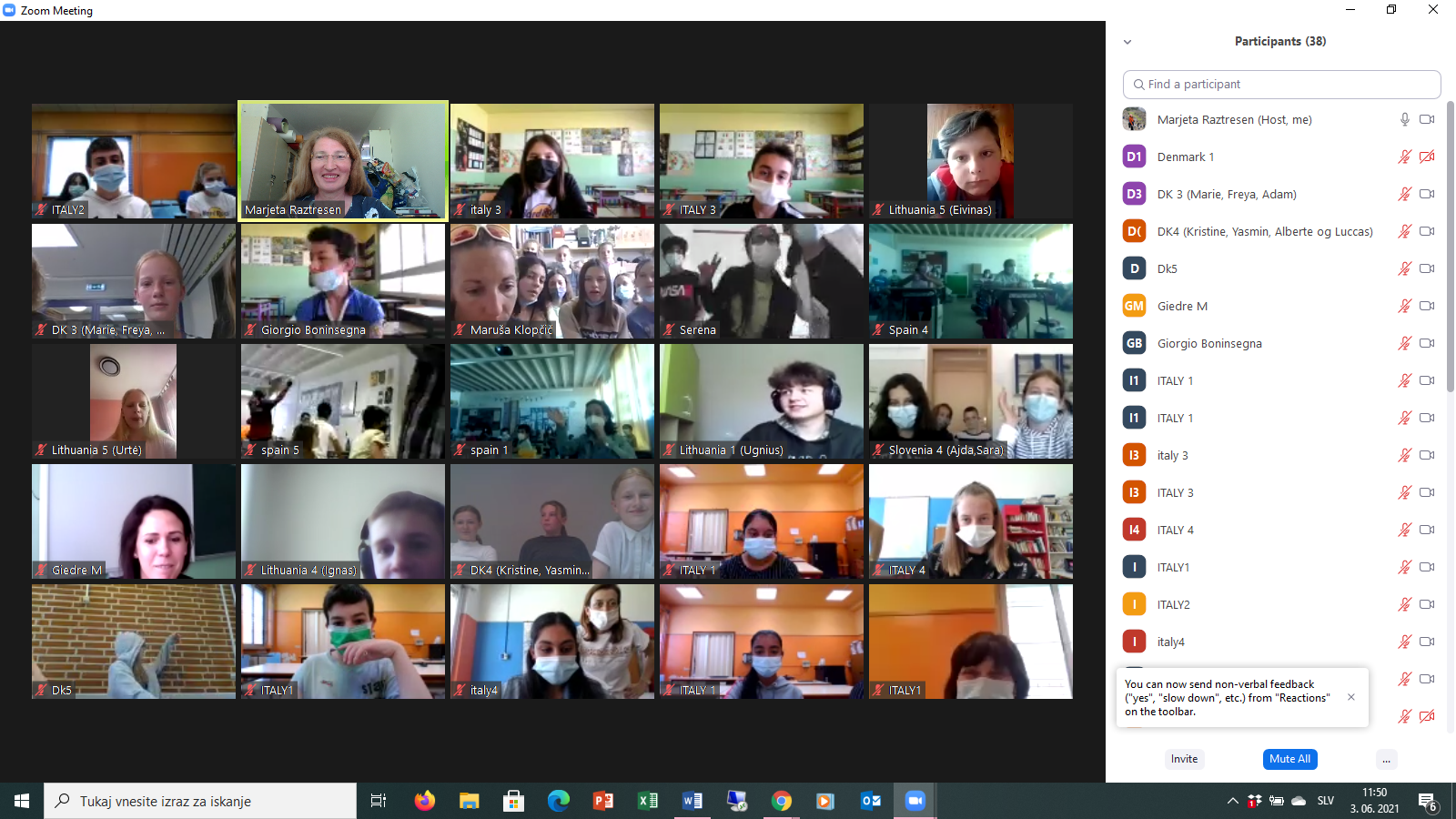 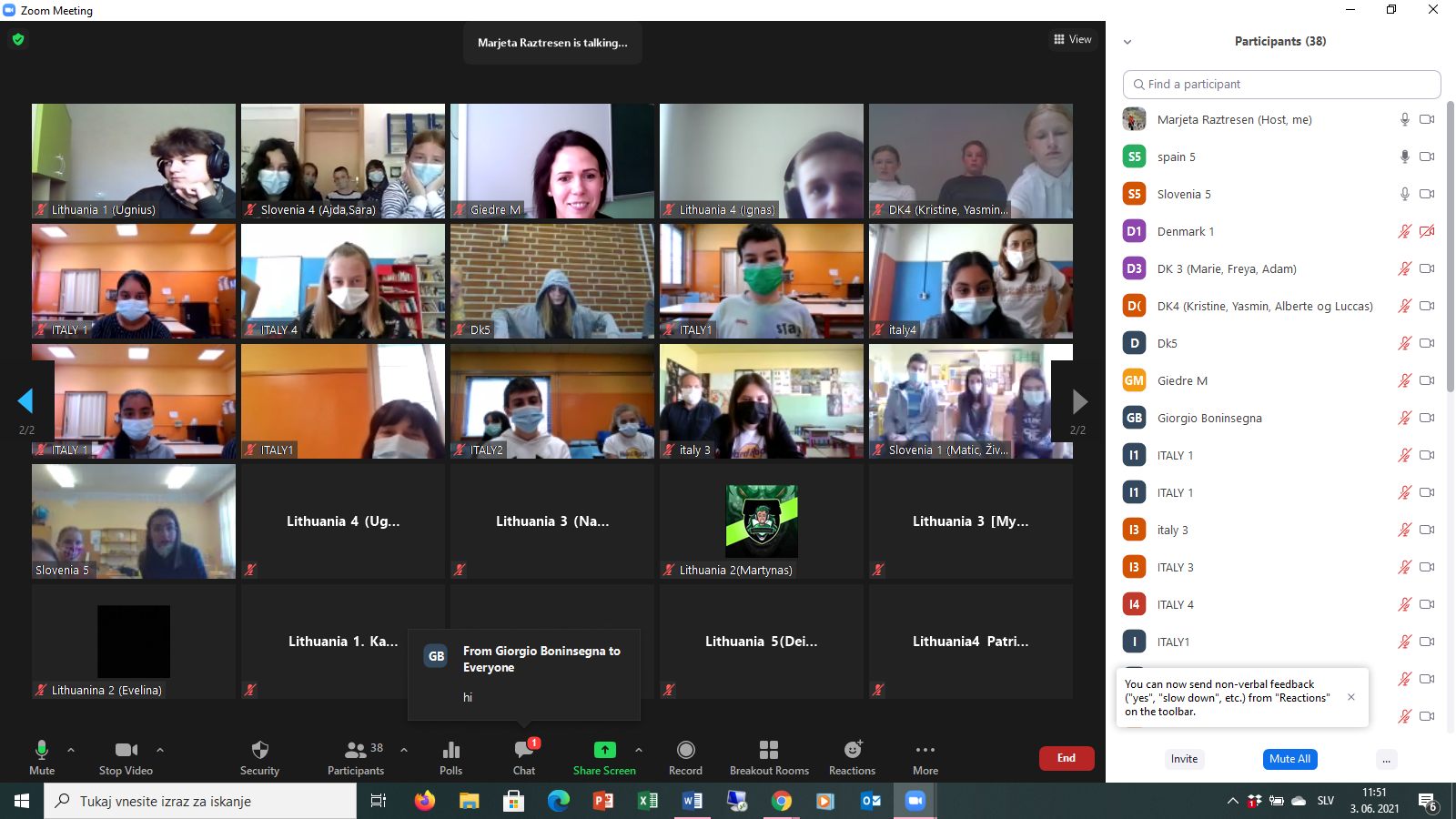 ROOM 1COORDINATOR CARMEN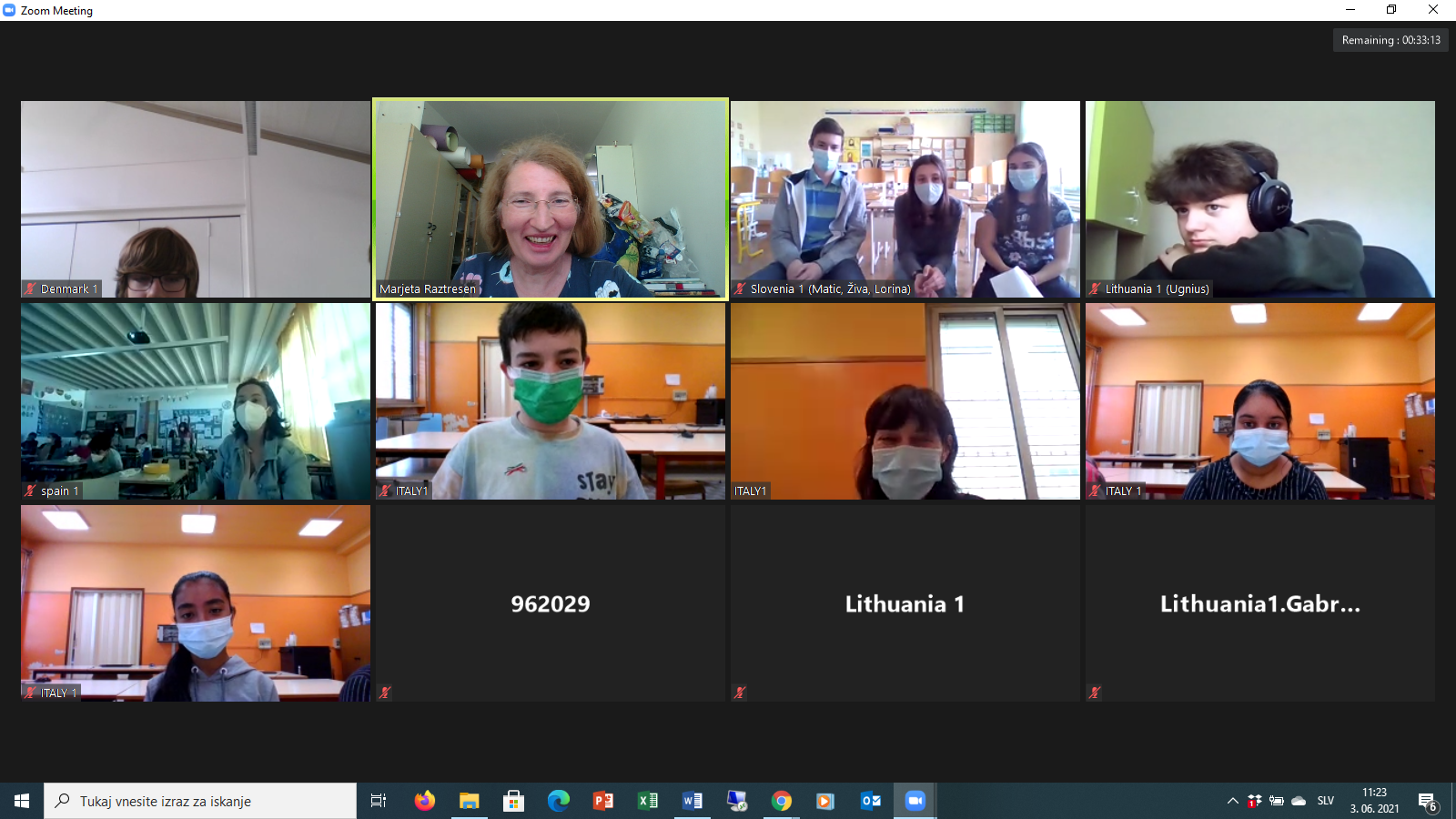 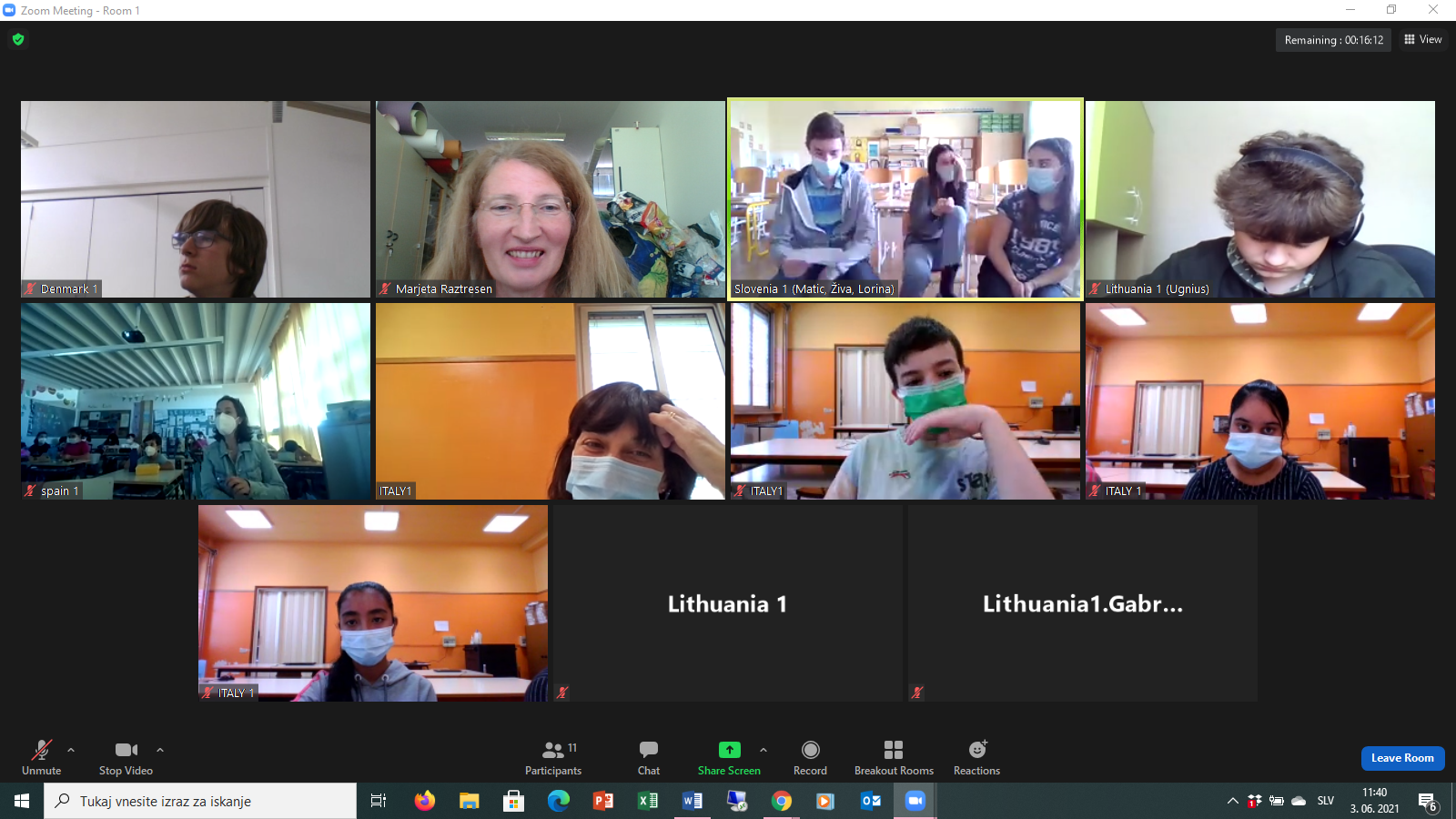 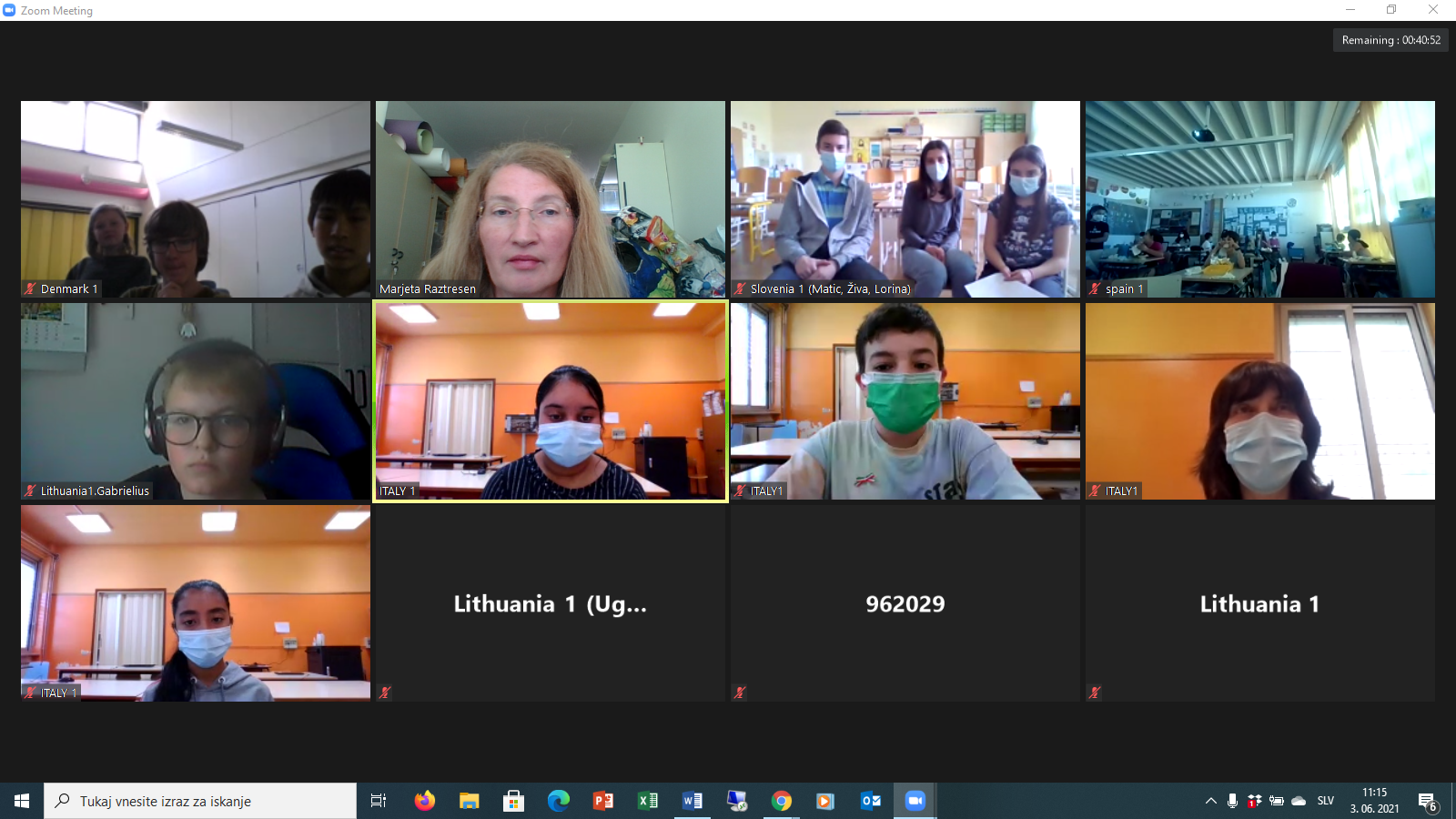 ROOM 2COORDINATOR MARUŠA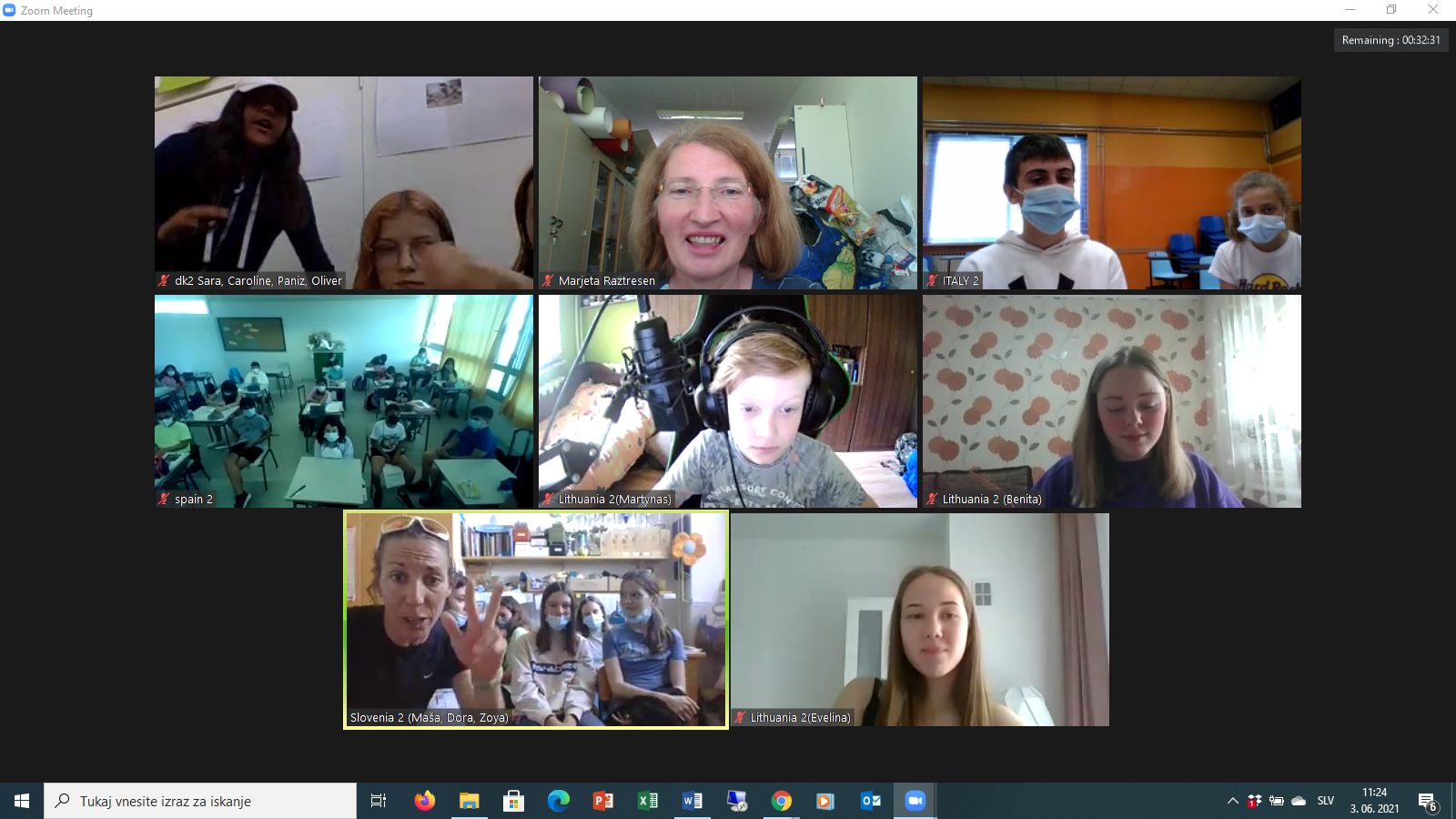 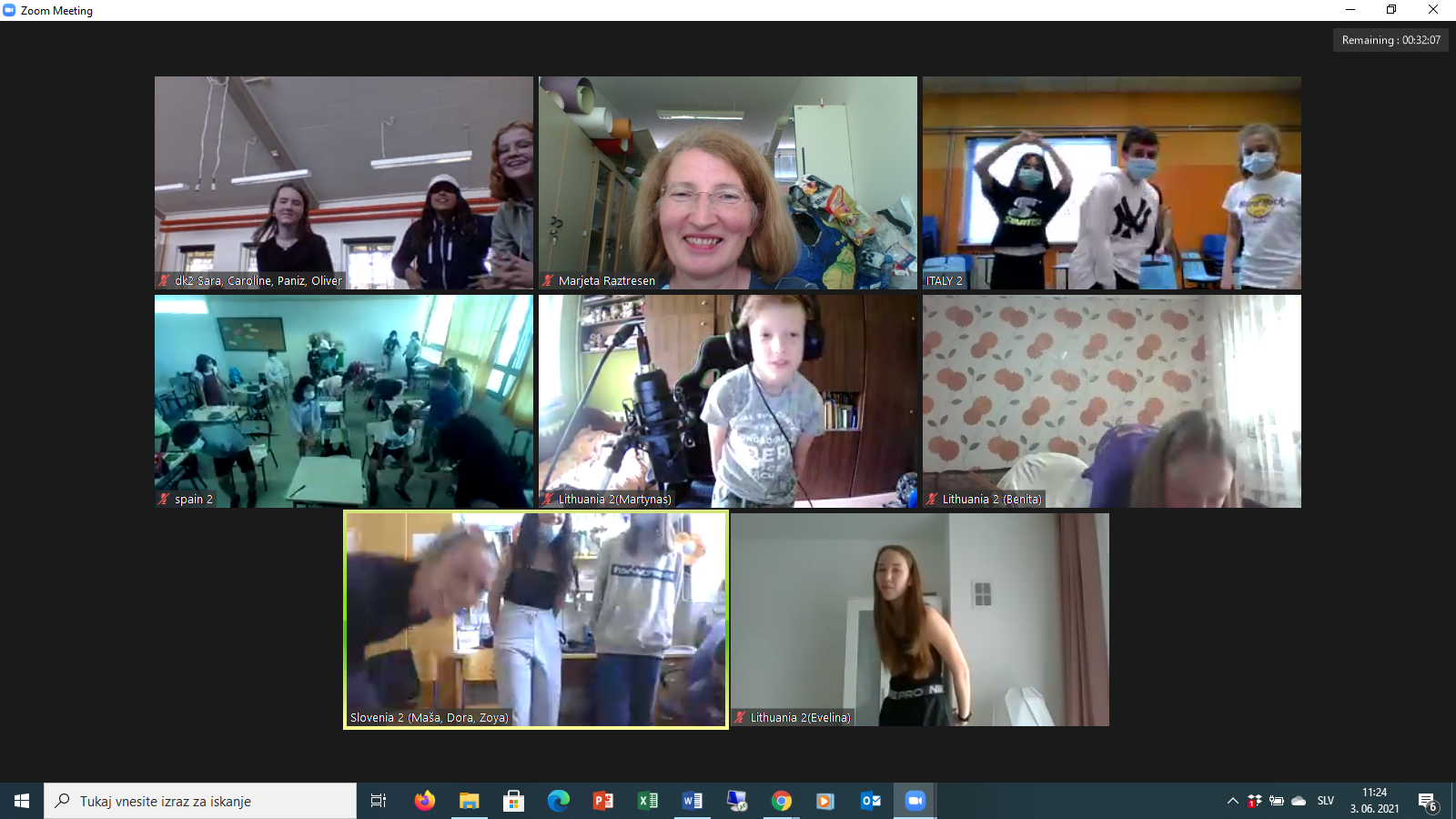 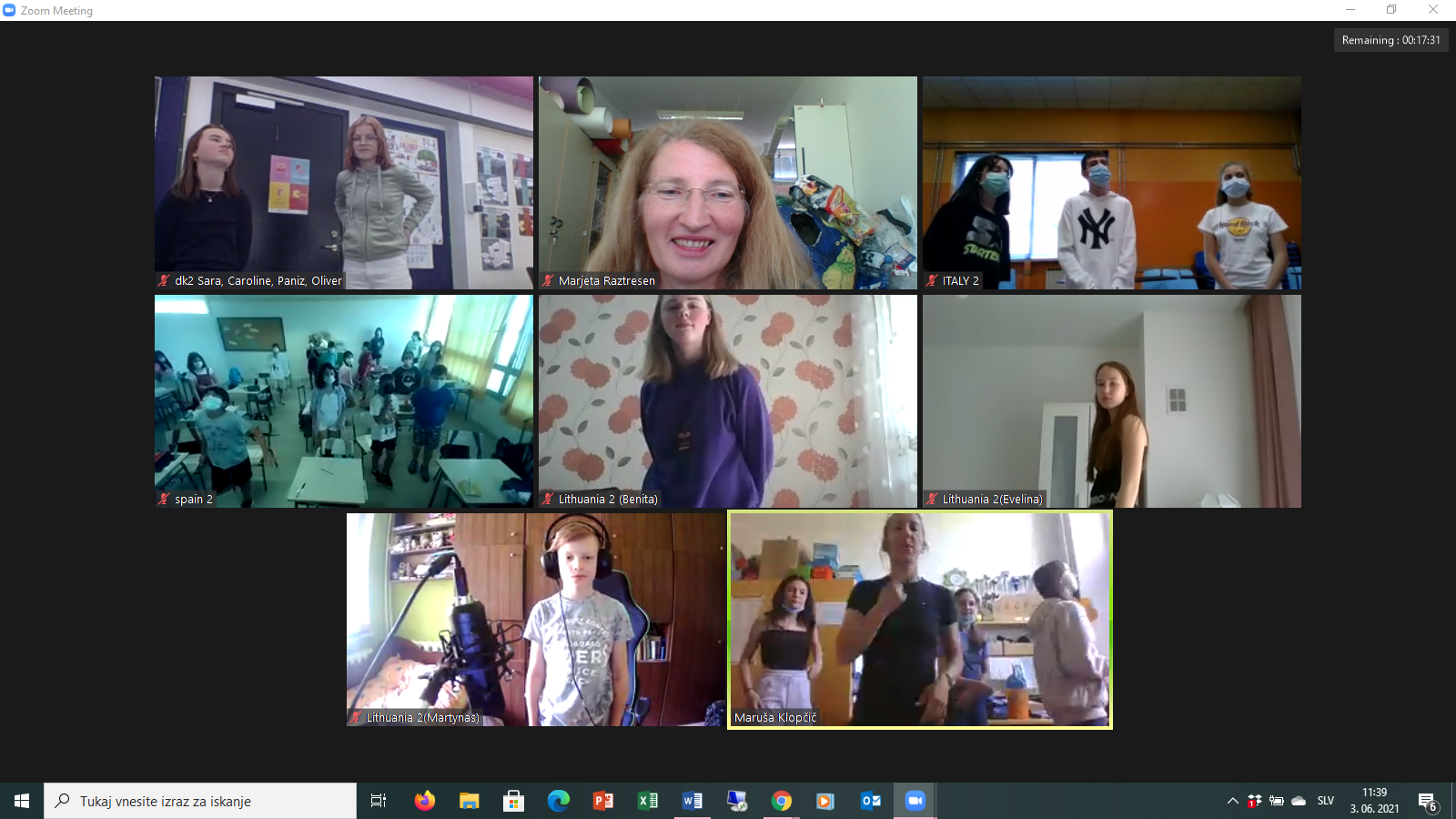 ROOM 3COORDINATOR LUCIJA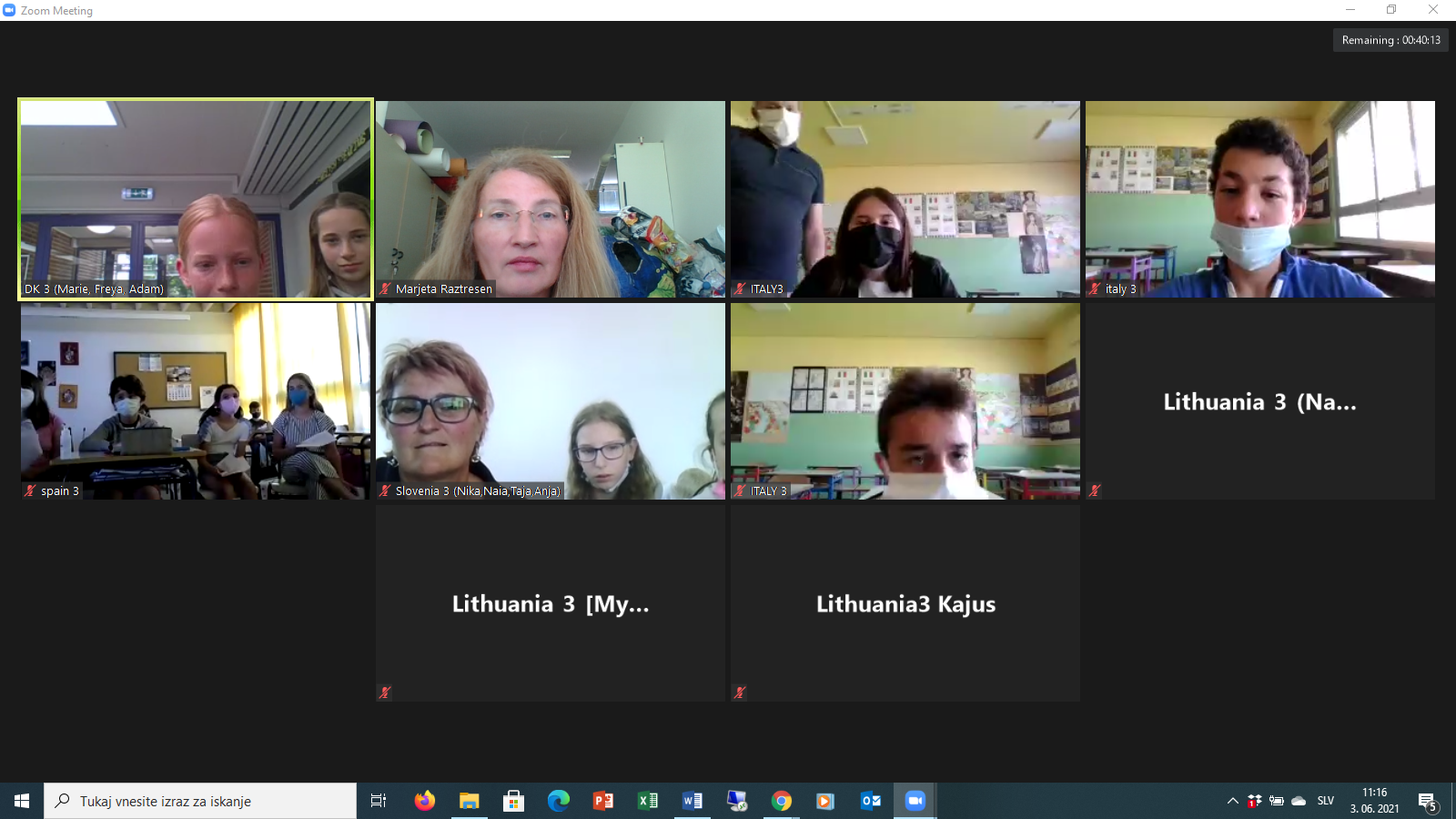 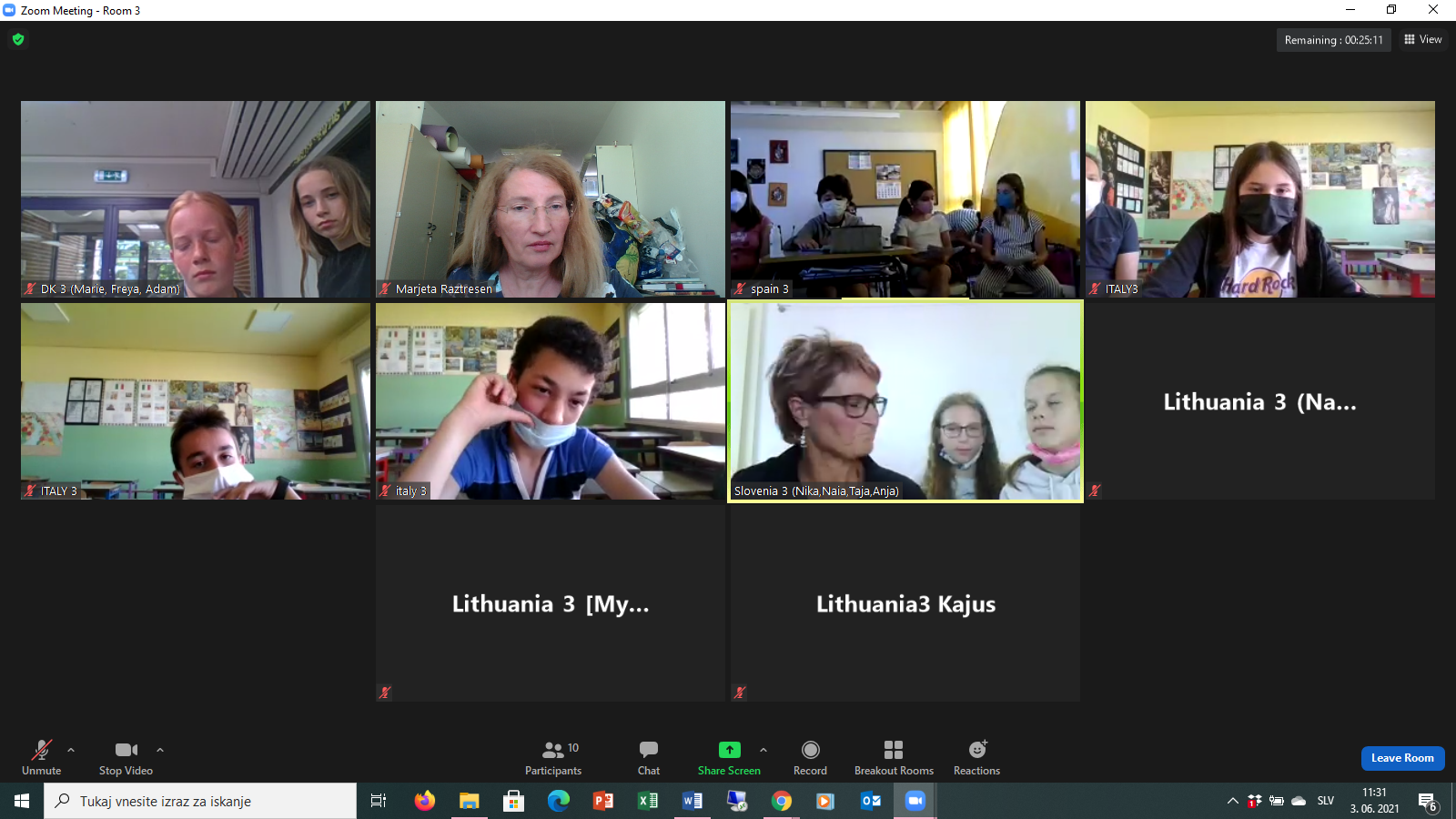 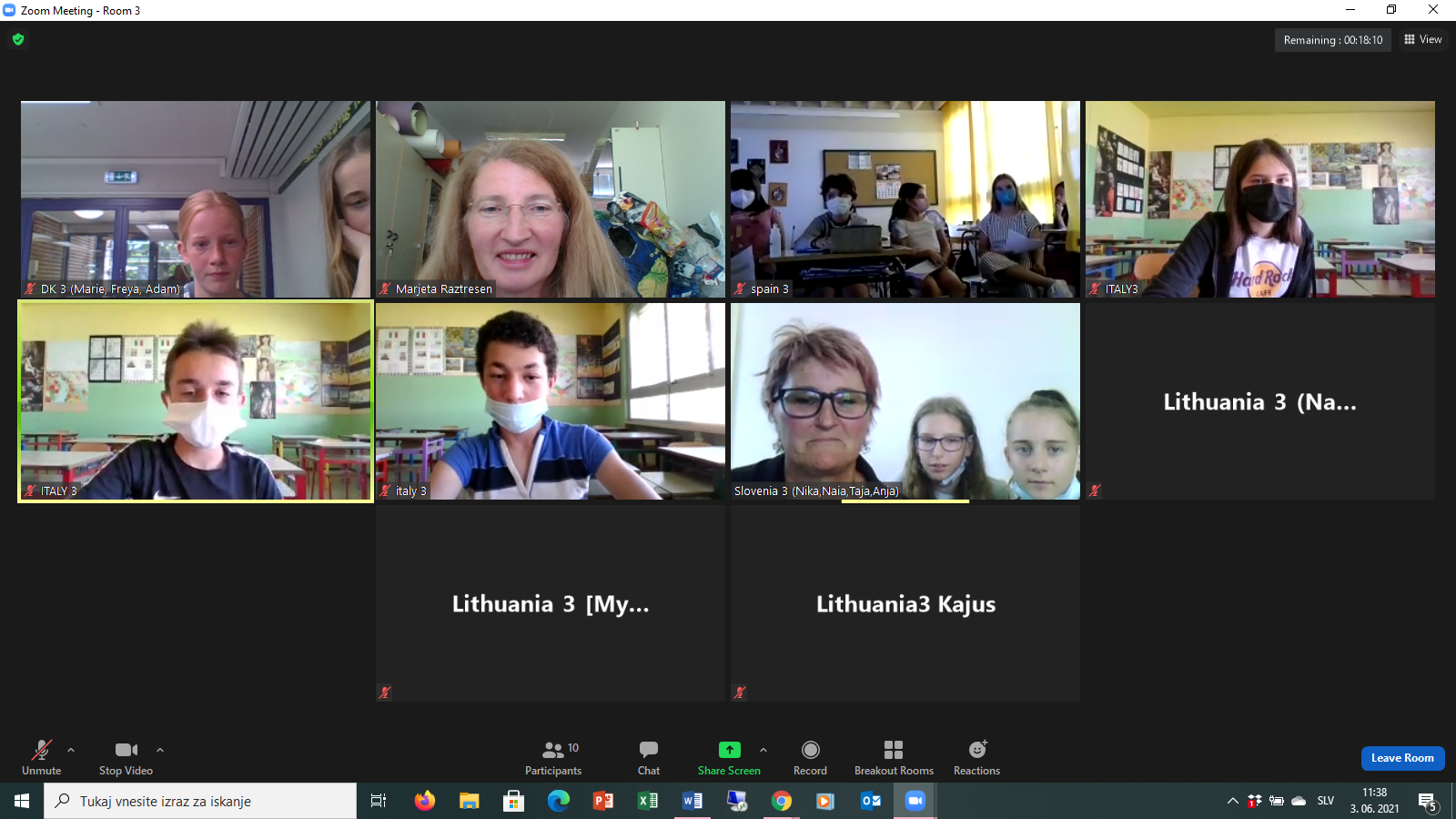 ROOM 4COORDINATOR GIEDRE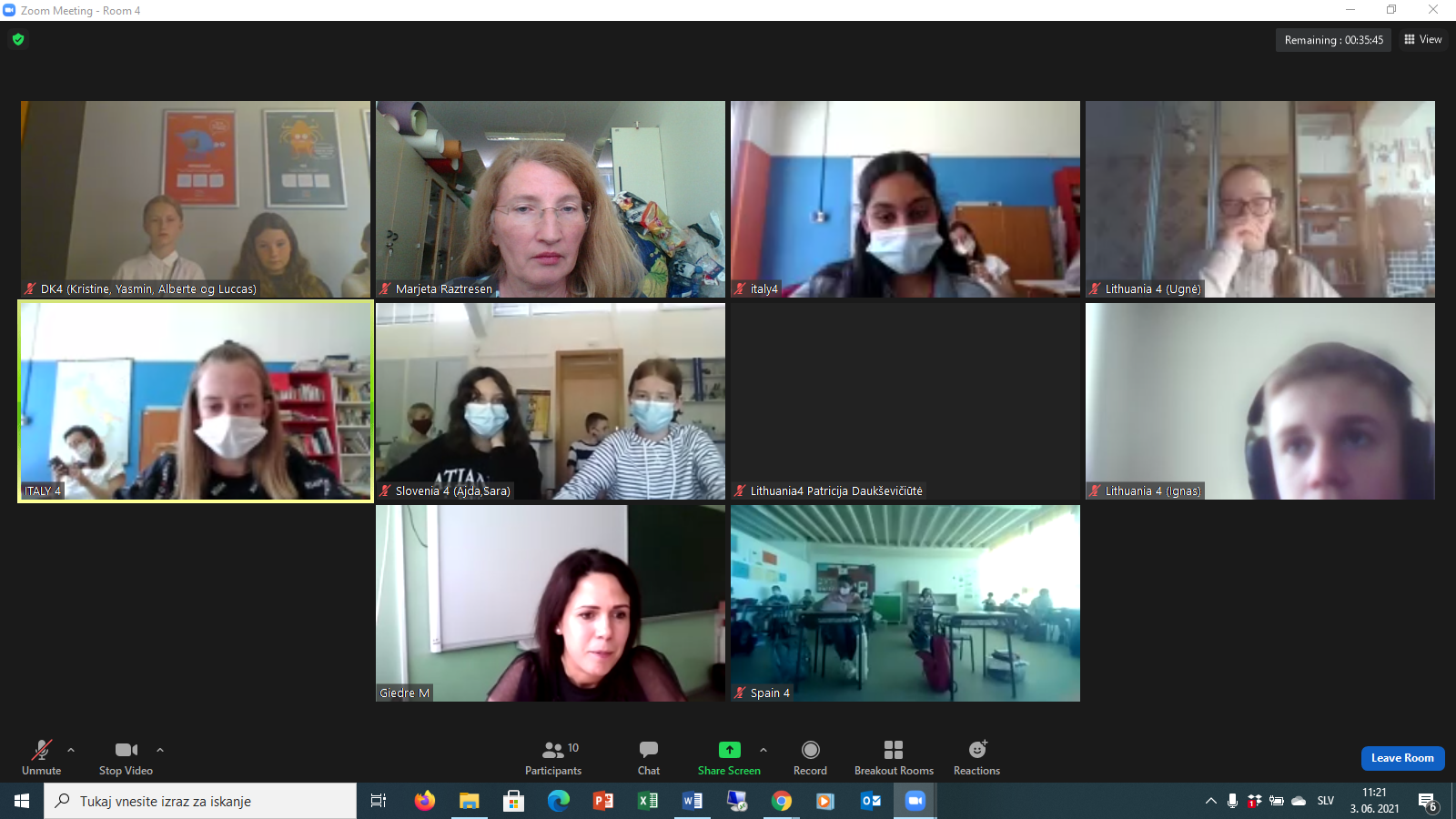 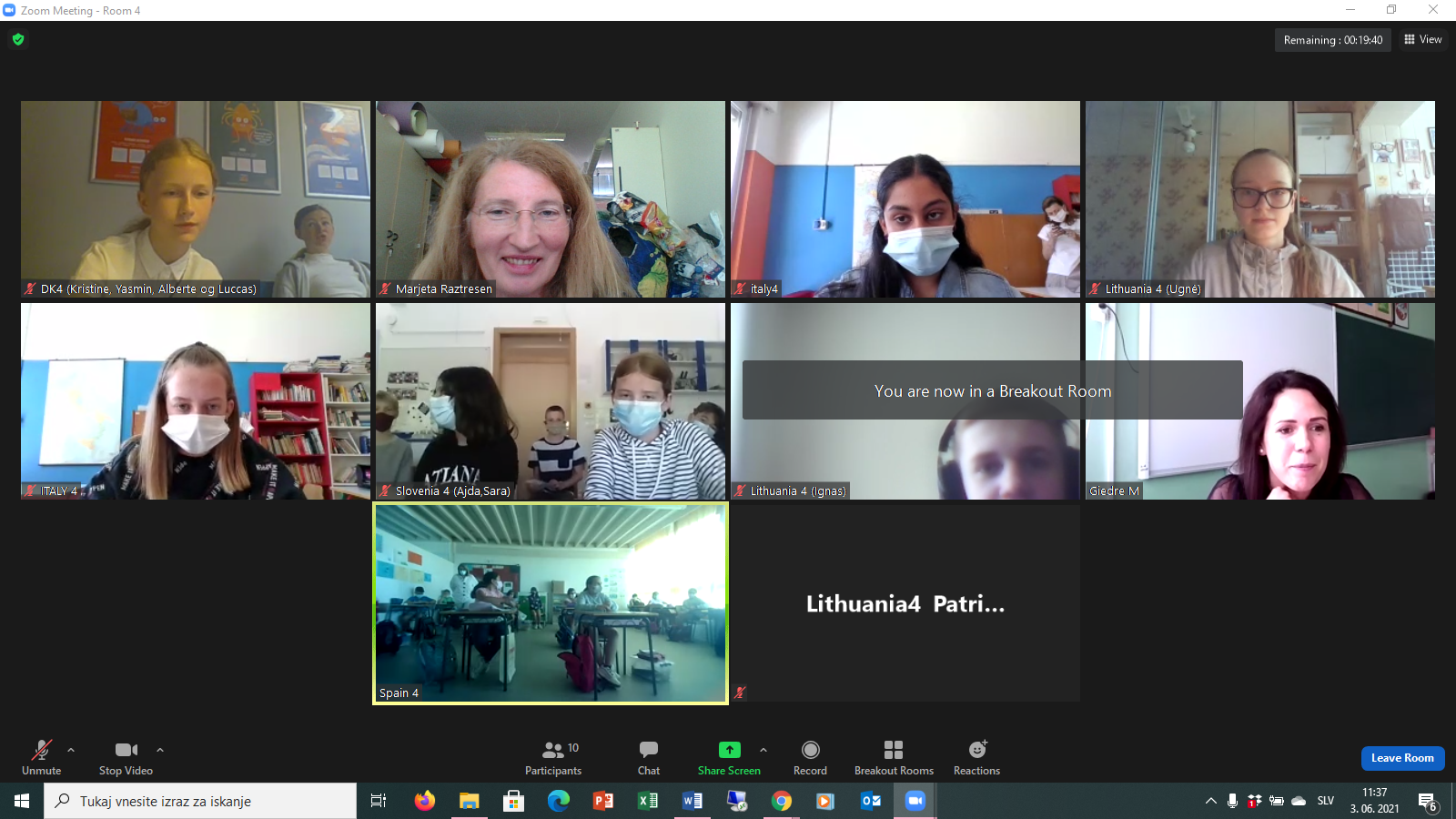 ROOM 5COORDINATOR MARIJA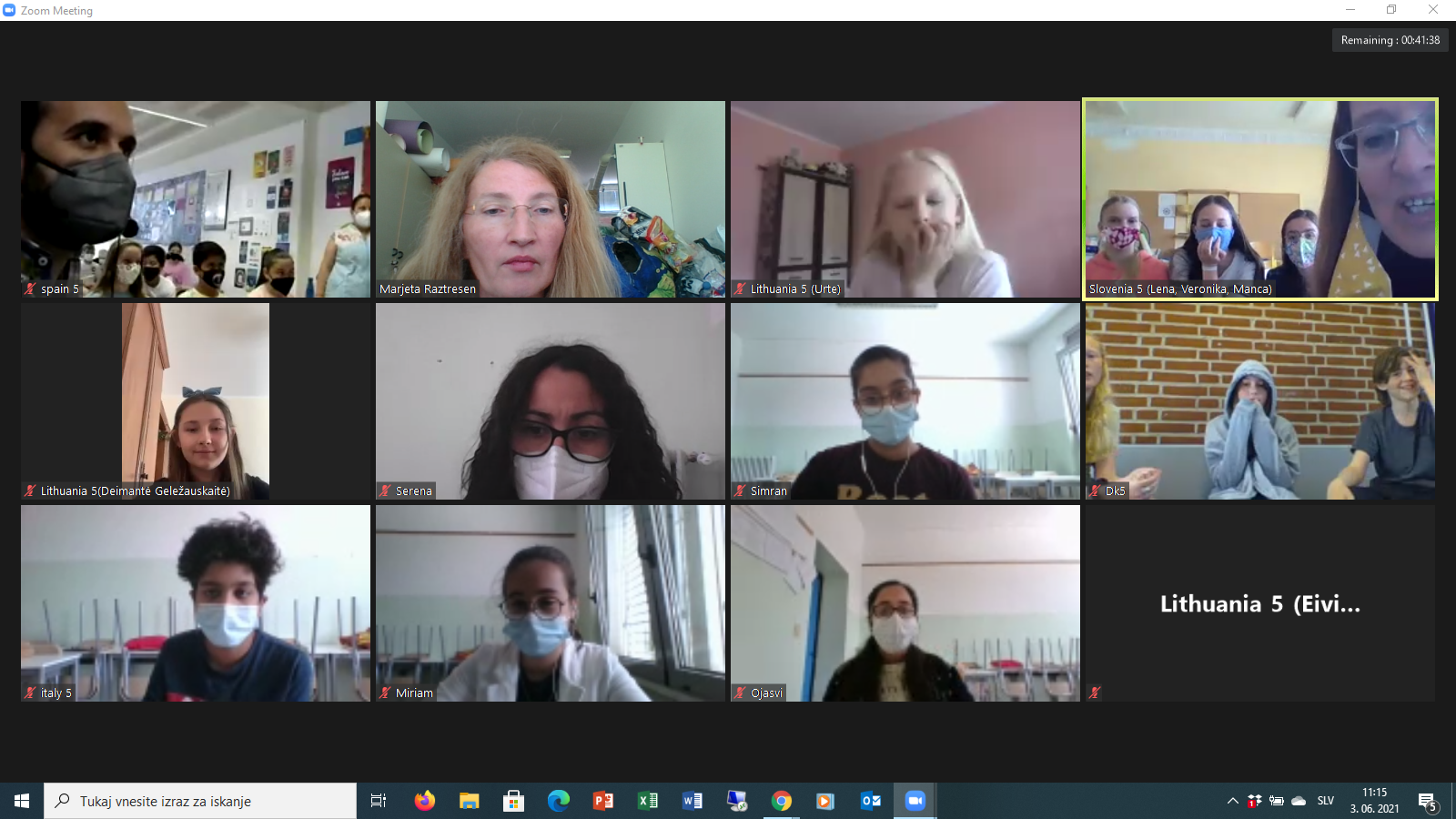 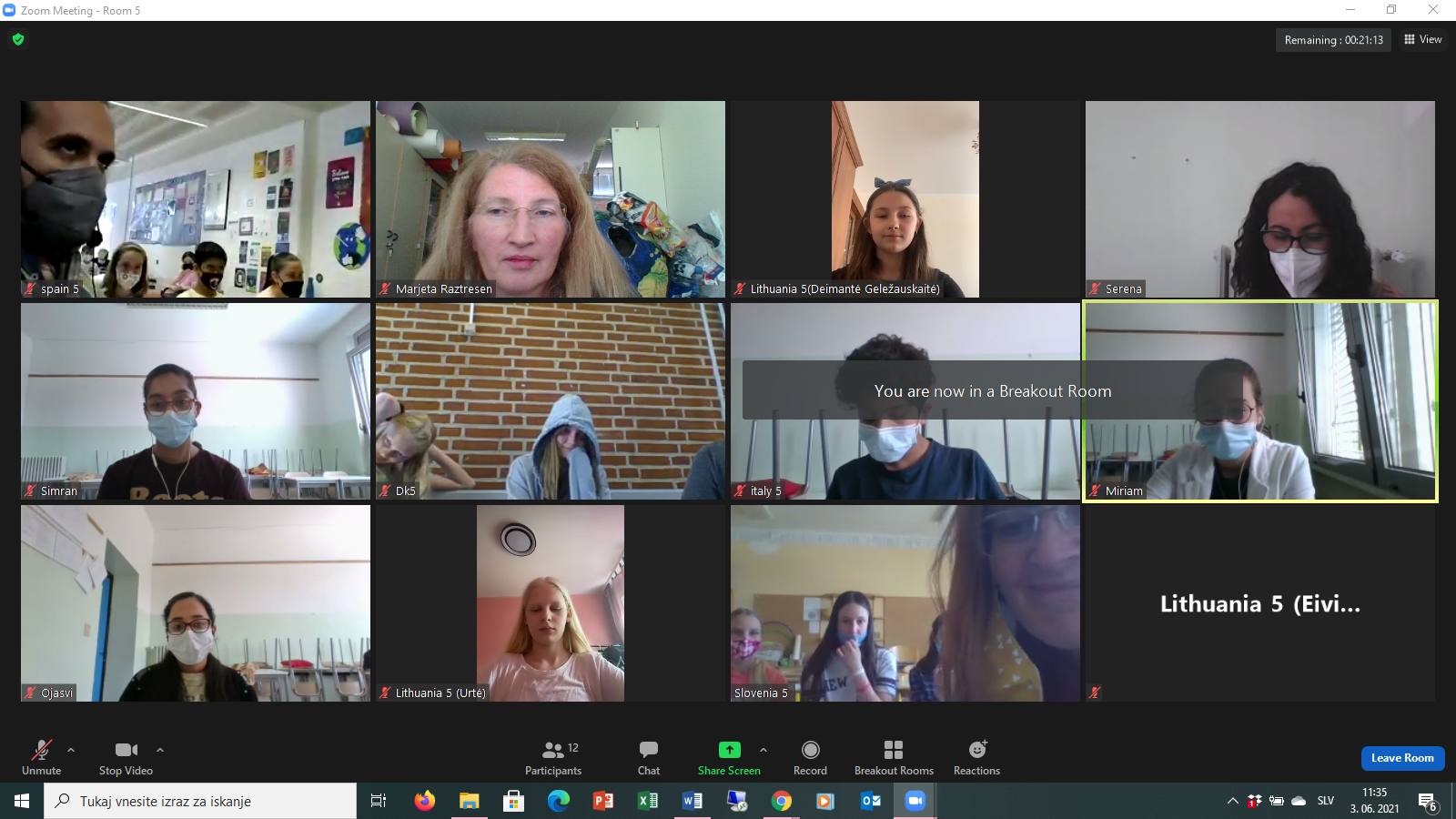 